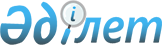 Аудандық мәслихаттың 2009 жылғы 23 желтоқсандағы № 4С21-2 "Ауданның 2010 - 2012 жылдарға арналған бюджеті туралы" шешіміне өзгерістер енгізу туралы
					
			Күшін жойған
			
			
		
					Ақмола облысы Егіндікөл аудандық мәслихатының 2010 жылғы 23 қыркүйектегі № 4С-27-3 шешімі. Ақмола облысы Егіндікөл ауданының Әділет басқармасында 2010 жылғы 6 қазанда № 1-8-100 тіркелді. Күші жойылды - Ақмола облысы Егіндікөл аудандық мәслихатының 2011 жылғы 20 мамырдағы № 4С-33-1 шешімімен

      Ескерту. Күші жойылды - Ақмола облысы Егіндікөл аудандық мәслихатының 2011.05.20 № 4С-33-1 шешімімен

      Қазақстан Республикасының 2008 жылғы 4 желтоқсандағы Бюджет кодексінің 106 бабы 4 тармағына, Қазақстан Республикасының 2001 жылғы 23 қаңтардағы «Қазақстан Республикасындағы жергілікті мемлекеттік басқару және өзін-өзі басқару туралы» Заңының 6 бабының 1 тармағының 1 тармақшасына сәйкес, аудандық мәслихат ШЕШІМ ЕТТІ:



      1. Егіндікөл аудандық мәслихатының «Ауданның 2010-2012 жылдарға арналған бюджеті туралы» 2009 жылғы 23 желтоқсандағы № 4С21-2 (нормативтік құқықтық актілерді мемлекеттік тіркеудің Тізілімінде № 1-8-90 тіркелген, 2010 жылғы 8 наурызда аудандық «Шұғыла-Целинная нива» газетінде жарияланған) шешіміне келесі өзгерістер енгізілсін:



      1 тармақтың 2 тармақшасында:

      «1206173,7» цифрлары «1207596,3» цифрларына ауыстырылсын;

      1 тармақтың 5 тармақшасында:

      «-22244,5» цифрлары «-23667,1» цифрларына ауыстырылсын;

      1 тармақтың 6 тармақшасында:

      «22244,5» цифрлары «23667,1» цифрларына ауыстырылсын;

      «бюджет қаражаттарының пайдаланылатын қалдықтары» жолында

      «7110,5» цифрлары «8533,1» цифрларына ауыстырылсын;



      8-1 тармақта:

      «7110,5» цифрлары «8533,1» цифрларына ауыстырылсын.



      2. Аудандық мәслихаттың «Ауданның 2010-2012 жылдарға арналған бюджеті туралы» 2009 жылғы 23 желтоқсандағы № 4С21-2 (нормативтік құқықтық актілерді мемлекеттік тіркеудің Тізілімінде № 1-8-90 тіркелген, 2010 жылғы 8 наурызда аудандық «Шұғыла-Целинная нива» газетінде жарияланған) шешімінің 1, 5 қосымшалары осы шешімнің 1, 2 қосымшаларына сәйкес жаңа редакцияда берілсін.



      3.Осы шешім Егіндікөл ауданының әділет Басқармасында мемлекеттік тіркелген күнінен бастап күшіне енеді және 2010 жылдың 1 қаңтарынан бастап қолданысқа енгізіледі.      Аудандық мәслихат

      сессиясының төрағасы                       Г.Хамзина      Аудандық мәслихаттың

      хатшысы                                    Р.Муллаянов      КЕЛІСІЛДІ      Егіндікөл ауданының әкімі                  Б. Сұлтанов      КЕЛІСІЛДІ      «Егіндікөл ауданының экономика

      және бюджеттік жоспарлау бөлімі»

      мемлекеттік мекемесінің бастығы            С. Придан

Егіндікөл аудандық мәслихатының

2010 жылғы 23 қыркүйектен № 4С27-3

шешіміне 1 қосымша

Егіндікөл аудандық мәслихатының

2009 жылғы 23 желтоқсандағы № 4С21-2

шешіміне 1 қосымша Ауданның 2010 жылға арналған бюджет

Егіндікөл аудандық мәслихатының

2010 жылғы 23 қыркүйектен № 4С27-3

шешіміне 2 қосымша

Егіндікөл аудандық мәслихатының

2009 жылғы 23 желтоқсандағы № 4С21-2

шешіміне 5 қосымша 2010 жылға арналған ауылдар (селолы),

ауылдық (селолық) округтердің бюджеттік бағдарламалары
					© 2012. Қазақстан Республикасы Әділет министрлігінің «Қазақстан Республикасының Заңнама және құқықтық ақпарат институты» ШЖҚ РМК
				санаттарсанаттарсанаттарсанаттарСомасыныптарсыныптарсыныптарСомасыныпшасыныпшаСомаI.Түсімдер1198963,21Салықтық түсімдер6875401Табыс салығы39222Жеке табыс салығы392203Әлеуметтiк салық471531Әлеуметтік салық4715304Меншiкке салынатын салықтар115851Мүлiкке салынатын салықтар34683Жер салығы6554Көлiк құралдарына салынатын салық35625Бірыңғай жер салығы390005Тауарларға, жұмыстарға және қызметтер көрсетуге салынатын iшкi салықтар57432Акциздер2513Табиғи және басқа ресурстарды пайдаланғаны үшiн түсетiн түсiмдер18044Кәсiпкерлiк және кәсiби қызметтi жүргiзгенi үшiн алынатын алымдар368808Заңдық мәнді іс-әрекеттерді жасағаны және (немесе) оған уәкілеттігі бар мемлекеттік органдардың немесе лауазымды адамдар құжаттар бергені үшін алынатын міндетті төлемдер3511Мемлекеттік алым3512Салықтық емес түсiмдер279001Мемлекет меншігінен түсетін түсімдер1205Мемлекет меншігіндегі мүлікті жалға беруден түсетін кірістер12002Мемлекеттік бюджеттен қаржыландырылатын мемлекеттік мекемелердің тауарларды (жұмыстарды, қызметтерді) өткізуінен түсетін түсімдер701Мемлекеттік бюджеттен қаржыландырылатын мемлекеттік мекемелердің тауарларды (жұмыстарды, қызметтерді) өткізуінен түсетін түсімдер7004Мемлекеттік бюджеттен қаржыландырылатын, сондай-ақ Қазақстан Республикасы Ұлттық Банкінің бюджетінен (шығыстар сметасынан) ұсталатын және қаржыландырылатын мемлекеттік мекемелер салатын айыппұлдар, өсімпұлдар, санкциялар, өндіріп алулар24551Мұнай секторы ұйымдарынан түсетін түсімдерді қоспағанда, мемлекеттік бюджеттен қаржыландырылатын, сондай-ақ Қазақстан Республикасы Ұлттық Банкінің бюджетінен (шығыстар сметасынан) ұсталатын және қаржыландырылатын мемлекеттік мекемелер салатын айыппұлдар, өсімпұлдар, санкциялар, өндіріп алулар245506Басқа да салықтық емес түсiмдер1451Басқа да салықтық емес түсiмдер1453Негізгі капиталды сатудан түсетін түсімдер295603Жердi және материалдық емес активтердi сату29561Жерді сату29564Трансферттердің түсімдері1124463,202Мемлекеттiк басқарудың жоғары тұрған органдарынан түсетiн трансферттер1124463,22Облыстық бюджеттен түсетiн трансферттер1124463,2Функционалдық топФункционалдық топФункционалдық топФункционалдық топФункционалдық топсомаКіші функцияКіші функцияКіші функцияКіші функциясомаБюджеттік бағдарламалардың әкiмшiсiБюджеттік бағдарламалардың әкiмшiсiБюджеттік бағдарламалардың әкiмшiсiсомаБағдарламаБағдарламасомаАтауысомаII. Шығындар1207596,301Жалпы сипаттағы мемлекеттiк қызметтер112158,71Мемлекеттiк басқарудың жалпы функцияларын орындайтын өкiлдi, атқарушы және басқа органдар95716,6112Аудан (облыстық маңызы бар қала) мәслихатының аппараты10681,9001Аудан (облыстық маңызы бар қала) мәслихатының қызметін қамтамасыз ету жөніндегі қызметтер10452,9004Мемлекеттік органдарды материалдық-техникалық жарақтандыру229122Аудан (облыстық маңызы бар қала) әкімінің аппараты33183,4001Аудан (облыстық маңызы бар қала) әкімінің қызметін қамтамасыз ету жөніндегі қызметтер33183,4123Қаладағы аудан, аудандық маңызы бар қала, кент, ауыл (село), ауылдық (селолық) округі әкімінің аппараты51851,3001Қаладағы аудан, аудандық маңызы бар қаланың, кент, ауыл (село), ауылдық (селолық) округі әкімінің қызметін қамтамасыз ету жөніндегі қызметтер50875023Мемлекеттік органдарды материалдық-техникалық жарақтандыру976,12Қаржылық қызмет8606452Ауданның (облыстық маңызы бар қаланың) қаржы бөлімі8606001Аудандық бюджетті орындау және коммуналдық меншікті (облыстық маңызы бар қала) саласындағы мемлекеттік саясатты іске асыру жөніндегі қызметтер8230003Салық салу мақсатында мүлікті бағалауды жүргізу135004Біржолғы талондарды беру жөніндегі жұмысты және біржолғы талондарды іске асырудан сомаларды жинаудың толықтығын қамтамасыз етуді ұйымдастыру2415Жоспарлау және статистикалық қызмет7836,1453Ауданның (облыстық маңызы бар қаланың) экономика және бюджеттік жоспарлау бөлімі7836,1001Экономикалық саясатты, мемлекеттік жоспарлау жүйесін қалыптастыру және дамыту және аудандық (облыстық маңызы бар қаланы) басқару саласындағы мемлекеттік саясатты іске асыру жөніндегі қызметтер7690,1005Мемлекеттік органдарды материалдық-техникалық жарақтандыру14602Қорғаныс3181Әскери мұқтаждар318122Аудан (облыстық маңызы бар қала) әкімінің аппараты318005Жалпыға бірдей әскери міндетті атқару шеңберіндегі іс-шаралар31803Қоғамдық тәртіп, қауіпсіздік, құқықтық, сот, қылмыстық-атқару қызметі2161Құқық қорғау қызметi216458Ауданның (облыстық маңызы бар қаланың) тұрғын үй-коммуналдық шаруашылық, жолаушылар көлігі және автомобиль жолдары бөлімі216021Елдi мекендерде жол жүрісі қауiпсiздiгін қамтамасыз ету21604Бiлiм беру353296,71Мектепке дейiнгi тәрбие және оқыту16510,7464Ауданның (облыстық маңызы бар қаланың) білім бөлімі16510,7009Мектепке дейінгі тәрбие және оқыту ұйымдарының қызметін қамтамасыз ету16510,72Бастауыш, негізгі орта және жалпы орта білім беру300309464Ауданның (облыстық маңызы бар қаланың) білім бөлімі300309003Жалпы білім беру3003099Бiлiм беру саласындағы өзге де қызметтер36477464Ауданның (облыстық маңызы бар қаланың) білім бөлімі36477001Жергілікті деңгейде білім беру саласындағы мемлекеттік саясатты іске асыру жөніндегі қызметтер6041004Ауданның (облыстық маңызы бар қаланың) мемлекеттік білім беру мекемелерінде білім беру жүйесін ақпараттандыру1360005Ауданның (облыстық маңызы бар қаланың) мемлекеттік білім беру мемлекеттік мекемелері үшін оқулықтар, оқу-әдiстемелiк кешендерді сатып алу және жеткізу4076011Өңірлік жұмыспен қамту және кадрларды қайта даярлау стратегиясын іске асыру шеңберінде білім беру объектілерін күрделі, ағымды жөндеу2500006Әлеуметтiк көмек және әлеуметтiк қамсыздандыру334052Әлеуметтiк көмек25489451Ауданның (облыстық маңызы бар қаланың) жұмыспен қамту және әлеуметтік бағдарламалар бөлімі25489002Еңбекпен қамту бағдарламасы8547004Ауылдық жерлерде тұратын денсаулық сақтау, білім беру, әлеуметтік қамтамасыз ету, мәдениет және спорт мамандарына отын сатып алуға Қазақстан Республикасының заңнамасына сәйкес әлеуметтік көмек көрсету1963005Мемлекеттік атаулы әлеуметтік көмек 343007Жергілікті өкілетті органдардың шешімі бойынша мұқтаж азаматтардың жекелеген топтарына әлеуметтік көмек4000010Үйден тәрбиеленіп оқытылатын мүгедек балаларды материалдық қамтамасыз ету198014Мұқтаж азаматтарға үйде әлеуметтiк көмек көрсету389701618 жасқа дейінгі балаларға мемлекеттік жәрдемақылар1859017Мүгедектерді оңалту жеке бағдарламасына сәйкес, мұқтаж мүгедектерді міндетті гигиеналық құралдармен қамтамасыз етуге, және ымдау тілі мамандарының, жеке көмекшілердің қызмет көрсету1090020Ұлы Отан соғысындағы Жеңістің 65 жылдығына орай Ұлы Отан соғысының қатысушылары мен мүгедектеріне, сондай-ақ оларға теңестірілген, оның ішінде майдандағы армия құрамына кірмеген, 1941 жылғы 22 маусымнан бастап 1945 жылғы 3 қыркүйек аралығындағы кезеңде әскери бөлімшелерде, мекемелерде, әскери-оқу орындарында әскери қызметтен өткен, запасқа босатылған (отставка), «1941-1945 жж. Ұлы Отан соғысында Германияны жеңгенi үшiн» медалімен немесе «Жапонияны жеңгені үшін» медалімен марапатталған әскери қызметшілерге, Ұлы Отан соғысы жылдарында тылда кемінде алты ай жұмыс істеген (қызметте болған) адамдарға біржолғы материалдық көмек төлеу35929Әлеуметтiк көмек және әлеуметтiк қамтамасыз ету салаларындағы өзге де қызметтер7916451Ауданның (облыстық маңызы бар қаланың) жұмыспен қамту және әлеуметтік бағдарламалар бөлімі7916001Жергілікті деңгейде халық үшін әлеуметтік бағдарламаларды жұмыспен қамтуды қамтамасыз етуді іске асыру саласындағы мемлекеттік саясатты іске асыру жөніндегі қызметтер 7601022Мемлекеттік органдарды материалдық-техникалық жарақтандыру24307Тұрғын үй-коммуналдық шаруашылық25872,61Тұрғын үй шаруашылығы20259,6458Ауданның (облыстық маңызы бар қаланың) тұрғын үй-коммуналдық шаруашылығы, жолаушылар көлігі және автомобиль жолдары бөлімі3591,1003Мемлекеттік тұрғын үй қорының сақталуын ұйымдастыру3591,1467Ауданның (облыстық маңызы бар қаланың) құрылыс бөлімі16668,5003Мемлекеттік коммуналдық тұрғын үй қорының тұрғын үй құрылысы және (немесе) сатып алу14512,9004Инженерлік коммуникациялық инфрақұрылымды дамыту, жайластыру және (немесе) сатып алу2155,63Елді-мекендерді көркейту5613123Қаладағы аудан, аудандық маңызы бар қала, кент, ауыл (село), ауылдық (селолық) округ әкімінің аппараты5613008Елді мекендерде көшелерді жарықтандыру3621009Елді мекендердің санитариясын қамтамасыз ету857010Жерлеу орындарын күтіп-ұстау және туысы жоқ адамдарды жерлеу277011Елді мекендерді абаттандыру мен көгалдандыру85808Мәдениет, спорт, туризм және ақпараттық кеңістiк40145,21Мәдениет саласындағы қызмет12813455Ауданның (облыстық маңызы бар қаланың) мәдениет және тілдерді дамыту бөлімі12813003Мәдени-демалыс жұмысын қолдау128132Спорт1700465Ауданның (облыстық маңызы бар қаланың) дене шынықтыру және спорт бөлімі1700006Аудандық (облыстық маңызы бар қалалық) деңгейде спорттық жарыстар өткiзу404007Әр түрлi спорт түрлерi бойынша аудан (облыстық маңызы бар қала) құрама командаларының мүшелерiн дайындау және олардың облыстық спорт жарыстарына қатысуы12963Ақпараттық кеңiстiк13807,7455Ауданның (облыстық маңызы бар қаланың) мәдениет және тілдерді дамыту бөлімі11095,7006Аудандық (қалалық) кiтапханалардың жұмыс iстеуi10198,7007Мемлекеттік тілді және Қазақстан халықтарының басқа да тілдерін дамыту897456Ауданның (облыстық маңызы бар қаланың) ішкі саясат бөлімі2712002Газеттер мен журналдар арқылы мемлекеттік ақпараттық саясат жүргізу жөніндегі қызметтер27129Мәдениет, спорт, туризм және ақпараттық кеңiстiктi ұйымдастыру жөнiндегi өзге де қызметтер11824,5455Ауданның (облыстық маңызы бар қаланың) мәдениет және тілдерді дамыту бөлімі3851,2001Жергілікті деңгейде тілдерді және мәдениетті дамыту саласындағы мемлекеттік саясатты іске асыру жөніндегі қызметтер3851,2456Ауданның (облыстық маңызы бар қаланың) ішкі саясат бөлімі4689,4001Жергілікті деңгейде аппарат, мемлекеттілікті нығайту және азаматтардың әлеуметтік сенімділігін қалыптастыруда мемлекеттік саясатты іске асыру жөніндегі қызметтер4189,4003Жастар саясаты саласындағы өңірлік бағдарламаларды iске асыру500465Ауданның (облыстық маңызы бар қаланың) дене шынықтыру және спорт бөлімі3283,9001Жергілікті деңгейде дене шынықтыру және спорт саласындағы мемлекеттік саясатты іске асыру жөніндегі қызметтер3283,910Ауыл, су, орман, балық шаруашылығы, ерекше қорғалатын табиғи аумақтар, қоршаған ортаны және жануарлар дүниесін қорғау, жер қатынастары290640,41Ауыл шаруашылығы10994,9453Ауданның (облыстық маңызы бар қаланың) экономика және бюджеттік жоспарлау бөлімі2136099Республикалық бюджеттен берілетін нысаналы трансферттер есебінен ауылдық елді мекендер саласының мамандарын әлеуметтік қолдау шараларын іске асыру2136462Ауданның (облыстық маңызы бар қаланың) ауыл шаруашылығы бөлімі5348,3001Жергілікті деңгейде ауыл шаруашылығы саласындағы мемлекеттік саясатты іске асыру жөніндегі қызметтер 5252,3007Мемлекеттік органдарды материалдық-техникалық жарақтандыру96473Ауданның (облыстық маңызы бар қаланың) ветеринария бөлімі3510,6001Жергілікті деңгейде ветеринария саласындағы мемлекеттік саясатты іске асыру жөніндегі қызметтер 3073,6004Мемлекеттік органдарды материалдық-техникалық жарақтандыру190007Қаңғыбас иттер мен мысықтарды аулауды және жоюды ұйымдастыру2472Су шаруашылығы272175,2467Ауданның (облыстық маңызы бар қаланың) құрылыс бөлімі272175,2012Су шаруашылығының объектілерін дамыту272175,26Жер қатынастары3902,3463Ауданның (облыстық маңызы бар қаланың) жер қатынастары бөлімі3902,3001Аудан (облыстық маңызы бар қала) аумағында жер қатынастарын реттеу саласындағы мемлекеттік саясатты іске асыру жөніндегі қызметтер3902,39Ауыл, су, орман, балық шаруашылығы және қоршаған ортаны қорғау мен жер қатынастары саласындағы өзге де қызметтер3568473Ауданның (облыстық маңызы бар қаланың) ветеринария бөлімі3568011Эпизоотияға қарсы іс-шаралар жүргізу356811Өнеркәсіп, сәулет, қала құрылысы және құрылыс қызметі5470,42Сәулет, қала құрылысы және құрылыс қызметі5470,4467Ауданның (облыстық маңызы бар қаланың) құрылыс бөлімі3672001Жергілікті деңгейде құрылыс саласындағы мемлекеттік саясатты іске асыру жөніндегі қызметтер3672468Ауданның (облыстық маңызы бар қаланың) сәулет және қала құрылысы бөлімі1798,4001Жергілікті деңгейде сәулет және қала құрылысы саласындағы мемлекеттік саясатты іске асыру жөніндегі қызметтер1798,412Көлiк және коммуникация3246501Автомобиль көлiгi304650123Қаладағы аудан, аудандық маңызы бар қала, кент, ауыл (село), ауылдық (селолық) округ әкімінің аппараты13068013Аудандық маңызы бар қалаларда, кенттерде, ауылдарда (селоларда), ауылдық (селолық) округтерде автомобиль жолдарының жұмыс істеуін қамтамасыз ету13068458Ауданның (облыстық маңызы бар қаланың) тұрғын үй-коммуналдық шаруашылығы, жолаушылар көлігі және автомобиль жолдары бөлімі291582023Автомобиль жолдарының жұмыс істеуін қамтамасыз ету2915829Көлiк және коммуникациялар саласындағы өзге де қызметтер20000123Қаладағы аудан, аудандық маңызы бар қала, кент, ауыл (село), ауылдық (селолық) округ әкімінің аппараты10000020Өңірлік жұмыспен қамту және кадрларды қайта даярлау стратегиясын іске асыру шеңберінде елді-мекендерден автомобиль жолдарын жөндеу және ұстау10000458Ауданның (облыстық маңызы бар қаланың) тұрғын үй-коммуналдық шаруашылығы, жолаушылар көлігі және автомобиль жолдары бөлімі10000008Өңірлік жұмыспен қамту және кадрларды қайта даярлау стратегиясын іске асыру шеңберінде аудандық маңызы бар автомобиль жолдарын, қала және елді-мекендер көшелерін жөндеу және ұстау1000013Басқалар8845,33Кәсiпкерлiк қызметтi қолдау және бәсекелестікті қорғау3654469Ауданның (облыстық маңызы бар қаланың) кәсіпкерлік бөлімі3654001Жергілікті деңгейде кәсіпкерлік пен өнеркәсіпті дамыту саласындағы мемлекеттік саясатты іске асыру жөніндегі қызметтер3616003Кәсіпкерлік қызметті қолдау389Басқалар5191,3452Ауданның (облыстық маңызы бар қаланың) қаржы бөлімі1112012Ауданның (облыстық маңызы бар қаланың) жергілікті атқарушы органының резерві 1112458Ауданның (облыстық маңызы бар қаланың) тұрғын үй-коммуналдық шаруашылығы, жолаушылар көлігі және автомобиль жолдары бөлімі4079,3001Жергілікті деңгейде тұрғын үй-коммуналдық шаруашылығы, жолаушылар көлігі және автомобиль жолдары саласындағы мемлекеттік саясатты іске асыру жөніндегі қызметтер4079,315Трансферттер125781Трансферттер12578452Ауданның (облыстық маңызы бар қаланың) қаржы бөлімі12578006Нысаналы пайдаланылмаған (толық пайдаланылмаған) трансферттерді қайтару11020Бюджет саласындағы еңбекақы төлеу қорының өзгеруіне байланысты жоғары тұрған бюджеттерге берілетін ағымдағы нысаналы трансферттер12567III. Таза бюджеттік кредит беру15134Бюджеттік кредиттер1513410Ауыл, су, орман, балық шаруашылығы, ерекше қорғалатын табиғи аумақтар, қоршаған ортаны және жануарлар дүниесін қорғау, жер қатынастары151341Ауыл шаруашылығы15134453Ауданның (облыстық маңызы бар қаланың) экономика және бюджеттік жоспарлау бөлімі15134006Ауылдық елді мекендердің әлеуметтік саласының мамандарын әлеуметтік қолдау шараларын іске асыру үшін бюджеттік кредиттер1513405Бюджеттік кредиттерді өтеу001Бюджеттік кредиттерді өтеу01Мемлекеттік бюджеттен берілген бюджеттік кредиттерді өтеу0Жеке тұлғаларға жергілікті бюджеттен берілген бюджеттік кредиттерді өтеу0IV. Қаржы активтерімен жасалатын операциялар бойынша сальдо-100Қаржы активтерін сатып алу013Басқалар09Басқалар0452Ауданның (облыстық маңызы бар қала) қаржы бөлімі0014Заңды тұлғалардың жарғылық капиталын қалыптастыру немесе ұлғайту006Мемлекеттің қаржы активтерін сатудан түсетін түсімдер10001Мемлекеттің қаржы активтерін сатудан түсетін түсімдер1001Қаржы активтерін ел ішінде сатудан түсетін түсімдер10005Мүліктік кешен түріндегі коммуналдық мемлекеттік мекемелер мен мемлекеттік кәсіпорындарды және коммуналдық мемлекеттік кәсіпорындардың жедел басқаруындағы немесе шаруашылық жіргізуіндегі өзге мемлекеттік мүлікті сатудан түсетін түсімдер100V. Бюджет тапшылығы (профицит)-23667,1VI. Бюджет тапшылығын қаржыландыру (профицитті пайдалану)23667,107Қарыздар түсімі151341Мемлекеттік ішкі қарыздар151342Қарыз алу келісім-шарттары1513403Ауданның (облыстық маңызы бар қаланың) жергілікті атқарушы органы алатын қарыздар1513408Бюджет қаражаттарының пайдаланылатын қалдықтары8533,11Бюджет қаражаты қалдықтары8533,11Бюджет қаражатының бос қалдықтары8533,101Бюджет қаражатының бос қалдықтары8533,1Функционалдық топФункционалдық топФункционалдық топФункционалдық топФункционалдық топБАРЛЫҒЫКіші функцияКіші функцияКіші функцияКіші функцияБАРЛЫҒЫБюджеттік бағдарламалардың әкiмшiсiБюджеттік бағдарламалардың әкiмшiсiБюджеттік бағдарламалардың әкiмшiсiБАРЛЫҒЫБағдарламаБағдарламаБАРЛЫҒЫАтауыБАРЛЫҒЫБарлығы80532,301Жалпы сипаттағы мемлекеттiк қызметтер 51851,31Мемлекеттiк басқарудың жалпы функцияларын орындайтын өкiлдi, атқарушы және басқа органдар51851,3123Қаладағы аудан, аудандық маңызы бар қала, кент, ауыл (село), ауылдық (селолық) округ әкімінің аппараты51851,3001Қаладағы аудан, аудандық маңызы бар қаланың, кент, ауыл (село), ауылдық (селолық) округі әкімінің қызметін қамтамасыз ету жөніндегі қызметтер50875,2023Мемлекеттік органдарды материалдық-техникалық жарақтандыру976,107Тұрғын үй-коммуналдық шаруашылық56133Елді-мекендерді көркейту5613123Қаладағы аудан, аудандық маңызы бар қала, кент, ауыл (село), ауылдық (селолық) округі әкімінің аппараты5613008Елді мекендерде көшелерді жарықтандыру3621009Елді мекендердің санитариясын қамтамасыз ету857010Жерлеу орындарын күтіп-ұстау және туысы жоқ адамдарды жерлеу277011Елді мекендерді абаттандыру мен көгалдандыру85812Көлiк және коммуникация230681Автомобиль көлiгi13068123Қаладағы аудан, аудандық маңызы бар қала, кент, ауыл (село), ауылдық (селолық) округі әкімінің аппараты13068013Аудандық маңызы бар қалаларда, кенттерде, ауылдарда (селоларда), ауылдық (селолық) округтерде автомобиль жолдарының жұмыс істеуін қамтамасыз ету130689Көлiк және коммуникациялар саласындағы өзге де қызметтер10000123Қаладағы аудан, аудандық маңызы бар қала, кент, ауыл (село), ауылдық (селолық) округі әкімінің аппараты10000020Өңірлік жұмыспен қамту және кадрларды қайта даярлау стратегиясын іске асыру шеңберінде елді-мекендерден автомобиль жолдарын жөндеу және ұстау10000Абай ауылыАлакөл а/ок-

ругСпири-

донов-

ка

ауылыБауман

а/ок-

ругБуре-

вест-

ник

ауылыЕгін-

дікөл

ауылыЖал-

ман-

құлақ

а/ок-

ругҚор-

жынкөл

ауылыҰзынкөл

а/округ6101,76139,17074,96180,65748,632846,74997,66337,35105,85985,75607,16688,95492,65502,66936,74997,66106,34533,85985,75607,16688,95492,65502,66936,74997,66106,34533,85985,75607,16688,95492,65502,66936,74997,66106,34533,85890,75512,16593,95397,65407,66841,74902,65890,24438,895959595959595216,1951165323866882462842023157211653238668824628420231572116532386688246284202315721163072615071451644231410624177245837063636313751002141645409223068130681306813068100001000010000